TRAFFIC MODEL SCOPE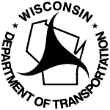 Wisconsin Department of TransportationDT2290        4/2018Project ID(s)Project ID(s)RegionRegionRegionRegionDate (m/d/yyyy)Project Name/DescriptionProject Name/DescriptionWisDOT Project ManagerWisDOT Project ManagerWisDOT Project ManagerWisDOT Project ManagerWisDOT Project ManagerHighway(s)Highway(s)Project LimitsProject LimitsProject LimitsProject LimitsProject LimitsProject DetailsProject DetailsProject DetailsProject DetailsProject DetailsProject DetailsProject DetailsProject Process Planning    Design    Work Zone    Other:      Project Process Planning    Design    Work Zone    Other:      Project Process Planning    Design    Work Zone    Other:      Project Process Planning    Design    Work Zone    Other:      Project Type  Standard/Routine    High Profile    MegaProject Type  Standard/Routine    High Profile    MegaProject Type  Standard/Routine    High Profile    MegaReport Type EA    EIS    Tiered EIS    PEL    IAJR    Other:      Report Type EA    EIS    Tiered EIS    PEL    IAJR    Other:      Report Type EA    EIS    Tiered EIS    PEL    IAJR    Other:      Report Type EA    EIS    Tiered EIS    PEL    IAJR    Other:      Report Type EA    EIS    Tiered EIS    PEL    IAJR    Other:      Report Type EA    EIS    Tiered EIS    PEL    IAJR    Other:      Report Type EA    EIS    Tiered EIS    PEL    IAJR    Other:      Briefly describe the purpose and objectives of the project, specifically as they relate to the traffic analysis:Briefly describe the purpose and objectives of the project, specifically as they relate to the traffic analysis:Briefly describe the purpose and objectives of the project, specifically as they relate to the traffic analysis:Briefly describe the purpose and objectives of the project, specifically as they relate to the traffic analysis:Briefly describe the purpose and objectives of the project, specifically as they relate to the traffic analysis:Briefly describe the purpose and objectives of the project, specifically as they relate to the traffic analysis:Briefly describe the purpose and objectives of the project, specifically as they relate to the traffic analysis:Briefly describe any known issues/concerns for the study area, specifically as they relate to traffic:Briefly describe any known issues/concerns for the study area, specifically as they relate to traffic:Briefly describe any known issues/concerns for the study area, specifically as they relate to traffic:Briefly describe any known issues/concerns for the study area, specifically as they relate to traffic:Briefly describe any known issues/concerns for the study area, specifically as they relate to traffic:Briefly describe any known issues/concerns for the study area, specifically as they relate to traffic:Briefly describe any known issues/concerns for the study area, specifically as they relate to traffic:Briefly describe any emerging/future issues that the traffic model needs to address (e.g., new development):Briefly describe any emerging/future issues that the traffic model needs to address (e.g., new development):Briefly describe any emerging/future issues that the traffic model needs to address (e.g., new development):Briefly describe any emerging/future issues that the traffic model needs to address (e.g., new development):Briefly describe any emerging/future issues that the traffic model needs to address (e.g., new development):Briefly describe any emerging/future issues that the traffic model needs to address (e.g., new development):Briefly describe any emerging/future issues that the traffic model needs to address (e.g., new development):Identify other approved/pending projects to consider:Identify other approved/pending projects to consider:Identify other approved/pending projects to consider:Identify other approved/pending projects to consider:Identify other approved/pending projects to consider:Identify other approved/pending projects to consider:Identify other approved/pending projects to consider:Briefly describe any known or potential budget and/or schedule constraints:Briefly describe any known or potential budget and/or schedule constraints:Briefly describe any known or potential budget and/or schedule constraints:Briefly describe any known or potential budget and/or schedule constraints:Briefly describe any known or potential budget and/or schedule constraints:Briefly describe any known or potential budget and/or schedule constraints:Briefly describe any known or potential budget and/or schedule constraints:What is critical path for the project? Does the traffic analysis fall on the critical path? When will changes in the project scope/purpose significantly affect the project schedule?What is critical path for the project? Does the traffic analysis fall on the critical path? When will changes in the project scope/purpose significantly affect the project schedule?What is critical path for the project? Does the traffic analysis fall on the critical path? When will changes in the project scope/purpose significantly affect the project schedule?What is critical path for the project? Does the traffic analysis fall on the critical path? When will changes in the project scope/purpose significantly affect the project schedule?What is critical path for the project? Does the traffic analysis fall on the critical path? When will changes in the project scope/purpose significantly affect the project schedule?What is critical path for the project? Does the traffic analysis fall on the critical path? When will changes in the project scope/purpose significantly affect the project schedule?What is critical path for the project? Does the traffic analysis fall on the critical path? When will changes in the project scope/purpose significantly affect the project schedule?Stakeholder Involvement Identify those stakeholders that may need to be involved in the development and/or review of the traffic models. Indicate their intended level of involvement (e.g., resource, project review, traffic analysis, etc.)Stakeholder Involvement Identify those stakeholders that may need to be involved in the development and/or review of the traffic models. Indicate their intended level of involvement (e.g., resource, project review, traffic analysis, etc.)Stakeholder Involvement Identify those stakeholders that may need to be involved in the development and/or review of the traffic models. Indicate their intended level of involvement (e.g., resource, project review, traffic analysis, etc.)Stakeholder Involvement Identify those stakeholders that may need to be involved in the development and/or review of the traffic models. Indicate their intended level of involvement (e.g., resource, project review, traffic analysis, etc.)Stakeholder Involvement Identify those stakeholders that may need to be involved in the development and/or review of the traffic models. Indicate their intended level of involvement (e.g., resource, project review, traffic analysis, etc.)Stakeholder Involvement Identify those stakeholders that may need to be involved in the development and/or review of the traffic models. Indicate their intended level of involvement (e.g., resource, project review, traffic analysis, etc.)Stakeholder Involvement Identify those stakeholders that may need to be involved in the development and/or review of the traffic models. Indicate their intended level of involvement (e.g., resource, project review, traffic analysis, etc.)Internal StakeholdersInternal StakeholdersInternal StakeholdersExternal StakeholdersExternal StakeholdersExternal StakeholdersExternal Stakeholders Project Team Region Region FHWA FHWA MPO/RPC MPO/RPC BTO BSHP BSHP City/County City/County Independent Consultant Independent Consultant Traffic Forecasting Other:       Other:       Other:       Other:       Other:       Other:      Traffic Analysis DetailsTraffic Analysis DetailsTraffic Analysis DetailsTraffic Analysis DetailsTraffic Analysis DetailsTraffic Analysis DetailsTraffic Analysis DetailsTraffic Analysis DetailsTraffic Analysis DetailsTraffic Analysis DetailsTraffic Analysis DetailsTraffic Analysis DetailsTraffic Analysis DetailsTraffic Analysis DetailsTraffic Analysis DetailsTraffic Analysis DetailsTraffic Analysis DetailsTraffic Analysis DetailsTraffic Analysis DetailsTraffic Analysis DetailsTraffic Analysis DetailsTraffic Analysis DetailsTraffic Analysis DetailsTraffic Analysis DetailsTraffic Analysis DetailsTraffic Analysis DetailsTraffic Analysis DetailsTraffic Analysis DetailsPurpose of Traffic ModelPurpose of Traffic ModelPurpose of Traffic ModelPurpose of Traffic ModelPurpose of Traffic ModelPurpose of Traffic ModelPurpose of Traffic ModelPurpose of Traffic ModelPurpose of Traffic ModelPurpose of Traffic ModelPurpose of Traffic ModelPurpose of Traffic ModelPurpose of Traffic ModelPurpose of Traffic ModelPurpose of Traffic ModelPurpose of Traffic ModelAnalysis Method(s):Analysis Method(s):Analysis Method(s):Analysis Method(s):Analysis Method(s):Analysis Method(s):Analysis Method(s):Analysis Method(s):Analysis Method(s):Analysis Method(s):Analysis Method(s):Analysis Method(s): Technical Evaluation (MOEs) Technical Evaluation (MOEs) Technical Evaluation (MOEs) Technical Evaluation (MOEs) Technical Evaluation (MOEs) Technical Evaluation (MOEs) Reality Check  Reality Check  Reality Check  Reality Check  Reality Check  Reality Check  Reality Check  Reality Check  Reality Check  Reality Check  HCM HCM HCM HCM HCM Microscopic Simulation Microscopic Simulation Microscopic Simulation Microscopic Simulation Microscopic Simulation Microscopic Simulation Microscopic Simulation Visual Animation/Presentation Visual Animation/Presentation Visual Animation/Presentation Visual Animation/Presentation Visual Animation/Presentation Visual Animation/Presentation Other:       Other:       Other:       Other:       Other:       Other:       Other:       Other:       Other:       Other:       Unknown Unknown Unknown Unknown Unknown Other:       Other:       Other:       Other:       Other:       Other:       Other:      What are the intended outputs/measures of effectiveness (MOE) for each analysis methodology? Indicate whether the analysis methodology will be the primary or secondary source for the output.What are the intended outputs/measures of effectiveness (MOE) for each analysis methodology? Indicate whether the analysis methodology will be the primary or secondary source for the output.What are the intended outputs/measures of effectiveness (MOE) for each analysis methodology? Indicate whether the analysis methodology will be the primary or secondary source for the output.What are the intended outputs/measures of effectiveness (MOE) for each analysis methodology? Indicate whether the analysis methodology will be the primary or secondary source for the output.What are the intended outputs/measures of effectiveness (MOE) for each analysis methodology? Indicate whether the analysis methodology will be the primary or secondary source for the output.What are the intended outputs/measures of effectiveness (MOE) for each analysis methodology? Indicate whether the analysis methodology will be the primary or secondary source for the output.What are the intended outputs/measures of effectiveness (MOE) for each analysis methodology? Indicate whether the analysis methodology will be the primary or secondary source for the output.What are the intended outputs/measures of effectiveness (MOE) for each analysis methodology? Indicate whether the analysis methodology will be the primary or secondary source for the output.What are the intended outputs/measures of effectiveness (MOE) for each analysis methodology? Indicate whether the analysis methodology will be the primary or secondary source for the output.What are the intended outputs/measures of effectiveness (MOE) for each analysis methodology? Indicate whether the analysis methodology will be the primary or secondary source for the output.What are the intended outputs/measures of effectiveness (MOE) for each analysis methodology? Indicate whether the analysis methodology will be the primary or secondary source for the output.What are the intended outputs/measures of effectiveness (MOE) for each analysis methodology? Indicate whether the analysis methodology will be the primary or secondary source for the output.What are the intended outputs/measures of effectiveness (MOE) for each analysis methodology? Indicate whether the analysis methodology will be the primary or secondary source for the output.What are the intended outputs/measures of effectiveness (MOE) for each analysis methodology? Indicate whether the analysis methodology will be the primary or secondary source for the output.What are the intended outputs/measures of effectiveness (MOE) for each analysis methodology? Indicate whether the analysis methodology will be the primary or secondary source for the output.What are the intended outputs/measures of effectiveness (MOE) for each analysis methodology? Indicate whether the analysis methodology will be the primary or secondary source for the output.What are the intended outputs/measures of effectiveness (MOE) for each analysis methodology? Indicate whether the analysis methodology will be the primary or secondary source for the output.What are the intended outputs/measures of effectiveness (MOE) for each analysis methodology? Indicate whether the analysis methodology will be the primary or secondary source for the output.What are the intended outputs/measures of effectiveness (MOE) for each analysis methodology? Indicate whether the analysis methodology will be the primary or secondary source for the output.What are the intended outputs/measures of effectiveness (MOE) for each analysis methodology? Indicate whether the analysis methodology will be the primary or secondary source for the output.What are the intended outputs/measures of effectiveness (MOE) for each analysis methodology? Indicate whether the analysis methodology will be the primary or secondary source for the output.What are the intended outputs/measures of effectiveness (MOE) for each analysis methodology? Indicate whether the analysis methodology will be the primary or secondary source for the output.What are the intended outputs/measures of effectiveness (MOE) for each analysis methodology? Indicate whether the analysis methodology will be the primary or secondary source for the output.What are the intended outputs/measures of effectiveness (MOE) for each analysis methodology? Indicate whether the analysis methodology will be the primary or secondary source for the output.What are the intended outputs/measures of effectiveness (MOE) for each analysis methodology? Indicate whether the analysis methodology will be the primary or secondary source for the output.What are the intended outputs/measures of effectiveness (MOE) for each analysis methodology? Indicate whether the analysis methodology will be the primary or secondary source for the output.What are the intended outputs/measures of effectiveness (MOE) for each analysis methodology? Indicate whether the analysis methodology will be the primary or secondary source for the output.What are the intended outputs/measures of effectiveness (MOE) for each analysis methodology? Indicate whether the analysis methodology will be the primary or secondary source for the output.Desired Output/MOEDesired Output/MOEDesired Output/MOEDesired Output/MOEDesired Output/MOEDesired Output/MOEDesired Output/MOEHCM MethodologyHCM MethodologyHCM MethodologyHCM MethodologyHCM MethodologyHCM MethodologyHCM MethodologyHCM MethodologyHCM MethodologyMicroscopic SimulationMicroscopic SimulationMicroscopic SimulationMicroscopic SimulationMicroscopic SimulationMicroscopic SimulationMicroscopic SimulationOther:      Other:      Other:      Other:      Other:       LOS LOS LOS LOS LOS LOS LOS Primary Primary Primary Primary Secondary Secondary Secondary Secondary Secondary Primary Secondary Secondary Secondary Secondary Secondary Secondary Primary Primary Primary Primary Secondary Speed Speed Speed Speed Speed Speed Speed Primary Primary Primary Primary Secondary Secondary Secondary Secondary Secondary Primary Secondary Secondary Secondary Secondary Secondary Secondary Primary Primary Primary Primary Secondary Travel Time Travel Time Travel Time Travel Time Travel Time Travel Time Travel Time Primary Primary Primary Primary Secondary Secondary Secondary Secondary Secondary Primary Secondary Secondary Secondary Secondary Secondary Secondary Primary Primary Primary Primary Secondary Queues Queues Queues Queues Queues Queues Queues Primary Primary Primary Primary Secondary Secondary Secondary Secondary Secondary Primary Secondary Secondary Secondary Secondary Secondary Secondary Primary Primary Primary Primary Secondary Density Density Density Density Density Density Density Primary Primary Primary Primary Secondary Secondary Secondary Secondary Secondary Primary Secondary Secondary Secondary Secondary Secondary Secondary Primary Primary Primary Primary Secondary Lane Utilization Lane Utilization Lane Utilization Lane Utilization Lane Utilization Lane Utilization Lane Utilization Primary Primary Primary Primary Secondary Secondary Secondary Secondary Secondary Primary Secondary Secondary Secondary Secondary Secondary Secondary Primary Primary Primary Primary Secondary Weaving Weaving Weaving Weaving Weaving Weaving Weaving Primary Primary Primary Primary Secondary Secondary Secondary Secondary Secondary Primary Secondary Secondary Secondary Secondary Secondary Secondary Primary Primary Primary Primary Secondary Travel Time Reliability Travel Time Reliability Travel Time Reliability Travel Time Reliability Travel Time Reliability Travel Time Reliability Travel Time Reliability Primary Primary Primary Primary Secondary Secondary Secondary Secondary Secondary Primary Secondary Secondary Secondary Secondary Secondary Secondary Primary Primary Primary Primary Secondary Other:       Other:       Other:       Other:       Other:       Other:       Other:       Primary Primary Primary Primary Secondary Secondary Secondary Secondary Secondary Primary Secondary Secondary Secondary Secondary Secondary Secondary Primary Primary Primary Primary SecondaryBriefly describe the geographic extent of the traffic model(s). (The geographic boundaries may be different for each traffic analysis tool/model.)Briefly describe the geographic extent of the traffic model(s). (The geographic boundaries may be different for each traffic analysis tool/model.)Briefly describe the geographic extent of the traffic model(s). (The geographic boundaries may be different for each traffic analysis tool/model.)Briefly describe the geographic extent of the traffic model(s). (The geographic boundaries may be different for each traffic analysis tool/model.)Briefly describe the geographic extent of the traffic model(s). (The geographic boundaries may be different for each traffic analysis tool/model.)Briefly describe the geographic extent of the traffic model(s). (The geographic boundaries may be different for each traffic analysis tool/model.)Briefly describe the geographic extent of the traffic model(s). (The geographic boundaries may be different for each traffic analysis tool/model.)Briefly describe the geographic extent of the traffic model(s). (The geographic boundaries may be different for each traffic analysis tool/model.)Briefly describe the geographic extent of the traffic model(s). (The geographic boundaries may be different for each traffic analysis tool/model.)Briefly describe the geographic extent of the traffic model(s). (The geographic boundaries may be different for each traffic analysis tool/model.)Briefly describe the geographic extent of the traffic model(s). (The geographic boundaries may be different for each traffic analysis tool/model.)Briefly describe the geographic extent of the traffic model(s). (The geographic boundaries may be different for each traffic analysis tool/model.)Briefly describe the geographic extent of the traffic model(s). (The geographic boundaries may be different for each traffic analysis tool/model.)Briefly describe the geographic extent of the traffic model(s). (The geographic boundaries may be different for each traffic analysis tool/model.)Briefly describe the geographic extent of the traffic model(s). (The geographic boundaries may be different for each traffic analysis tool/model.)Briefly describe the geographic extent of the traffic model(s). (The geographic boundaries may be different for each traffic analysis tool/model.)Briefly describe the geographic extent of the traffic model(s). (The geographic boundaries may be different for each traffic analysis tool/model.)Briefly describe the geographic extent of the traffic model(s). (The geographic boundaries may be different for each traffic analysis tool/model.)Briefly describe the geographic extent of the traffic model(s). (The geographic boundaries may be different for each traffic analysis tool/model.)Briefly describe the geographic extent of the traffic model(s). (The geographic boundaries may be different for each traffic analysis tool/model.)Briefly describe the geographic extent of the traffic model(s). (The geographic boundaries may be different for each traffic analysis tool/model.)Briefly describe the geographic extent of the traffic model(s). (The geographic boundaries may be different for each traffic analysis tool/model.)Briefly describe the geographic extent of the traffic model(s). (The geographic boundaries may be different for each traffic analysis tool/model.)Briefly describe the geographic extent of the traffic model(s). (The geographic boundaries may be different for each traffic analysis tool/model.)Briefly describe the geographic extent of the traffic model(s). (The geographic boundaries may be different for each traffic analysis tool/model.)Briefly describe the geographic extent of the traffic model(s). (The geographic boundaries may be different for each traffic analysis tool/model.)Briefly describe the geographic extent of the traffic model(s). (The geographic boundaries may be different for each traffic analysis tool/model.)Briefly describe the geographic extent of the traffic model(s). (The geographic boundaries may be different for each traffic analysis tool/model.)Roadway elements to include in the traffic model:Roadway elements to include in the traffic model:Roadway elements to include in the traffic model:Roadway elements to include in the traffic model:Roadway elements to include in the traffic model:Roadway elements to include in the traffic model:Roadway elements to include in the traffic model:Roadway elements to include in the traffic model:Roadway elements to include in the traffic model:Roadway elements to include in the traffic model:Roadway elements to include in the traffic model:Roadway elements to include in the traffic model:Roadway elements to include in the traffic model:Roadway elements to include in the traffic model:Roadway elements to include in the traffic model:Roadway elements to include in the traffic model:Roadway elements to include in the traffic model:Roadway elements to include in the traffic model:Roadway elements to include in the traffic model:Roadway elements to include in the traffic model:Roadway elements to include in the traffic model:Roadway elements to include in the traffic model:Roadway elements to include in the traffic model:Roadway elements to include in the traffic model:Roadway elements to include in the traffic model:Roadway elements to include in the traffic model:Roadway elements to include in the traffic model:Roadway elements to include in the traffic model: Freeway Facilities Freeway Facilities Freeway Facilities Freeway Facilities Basic Freeway Segments Basic Freeway Segments Basic Freeway Segments Basic Freeway Segments Basic Freeway Segments Basic Freeway Segments Basic Freeway Segments Basic Freeway Segments Freeway Weaving Segments Freeway Weaving Segments Freeway Weaving Segments Freeway Weaving Segments Freeway Weaving Segments Freeway Weaving Segments Freeway Weaving Segments Freeway Weaving Segments Freeway Merge/Diverge Segments Freeway Merge/Diverge Segments Freeway Merge/Diverge Segments Freeway Merge/Diverge Segments Freeway Merge/Diverge Segments Freeway Merge/Diverge Segments Freeway Merge/Diverge Segments Freeway Merge/Diverge Segments Multilane Highways Multilane Highways Multilane Highways Multilane Highways Two-Lane Highways Two-Lane Highways Two-Lane Highways Two-Lane Highways Two-Lane Highways Two-Lane Highways Two-Lane Highways Two-Lane Highways Urban Street Facilities Urban Street Facilities Urban Street Facilities Urban Street Facilities Urban Street Facilities Urban Street Facilities Urban Street Facilities Urban Street Facilities Urban Street Segments Urban Street Segments Urban Street Segments Urban Street Segments Urban Street Segments Urban Street Segments Urban Street Segments Urban Street Segments Isolated Intersections Isolated Intersections Isolated Intersections Isolated Intersections Ramp Terminals Ramp Terminals Ramp Terminals Ramp Terminals Ramp Terminals Ramp Terminals Ramp Terminals Ramp Terminals Alternative Intersections Alternative Intersections Alternative Intersections Alternative Intersections Alternative Intersections Alternative Intersections Alternative Intersections Alternative Intersections Ped/Bike Facilities Ped/Bike Facilities Ped/Bike Facilities Ped/Bike Facilities Ped/Bike Facilities Ped/Bike Facilities Ped/Bike Facilities Ped/Bike Facilities Other:       Other:       Other:       Other:       Other:       Other:       Other:       Other:       Other:       Other:       Other:       Other:       Other:       Other:       Other:       Other:       Other:       Other:       Other:       Other:       Other:       Other:       Other:       Other:       Other:       Other:       Other:       Other:      Analysis Time Period(s):Analysis Time Period(s):Analysis Time Period(s):Analysis Time Period(s):Analysis Time Period(s):Analysis Time Period(s):Analysis Time Period(s):Analysis Time Period(s):Analysis Time Period(s):Analysis Time Period(s):Analysis Time Period(s):Analysis Time Period(s):Analysis Time Period(s):Analysis Time Period(s):Analysis Time Period(s):Analysis Time Period(s):Analysis Time Period(s):Analysis Time Period(s):Analysis Time Period(s):Analysis Time Period(s):Analysis Time Period(s):Analysis Time Period(s):Analysis Time Period(s):Analysis Time Period(s):Analysis Time Period(s):Analysis Time Period(s):Analysis Time Period(s):Analysis Time Period(s): Weekday AM PeakHours:       Weekday AM PeakHours:       Weekday AM PeakHours:       Weekday PM Peak Hours:       Weekday PM Peak Hours:       Weekday PM Peak Hours:       Weekday PM Peak Hours:       Weekday PM Peak Hours:       Weekday PM Peak Hours:       Weekday PM Peak Hours:       Fri. Peak Hours:       Fri. Peak Hours:       Fri. Peak Hours:       Fri. Peak Hours:       Fri. Peak Hours:       Fri. Peak Hours:       Sat. Peak Hours:       Sat. Peak Hours:       Sat. Peak Hours:       Sun. Peak Hours:       Sun. Peak Hours:       Sun. Peak Hours:       Sun. Peak Hours:       Sun. Peak Hours:       Sun. Peak Hours:       Other:      Hours:       Other:      Hours:       Other:      Hours:      Analysis Years:Analysis Years:Analysis Years:Analysis Years:Analysis Years:Analysis Years:Analysis Years:Analysis Years:Analysis Years:Analysis Years:Analysis Years:Analysis Years:Analysis Years:Analysis Years:Will model be constrained or unconstrained?Will model be constrained or unconstrained?Will model be constrained or unconstrained?Will model be constrained or unconstrained?Will model be constrained or unconstrained?Will model be constrained or unconstrained?Will model be constrained or unconstrained?Will model be constrained or unconstrained?Will model be constrained or unconstrained?Will model be constrained or unconstrained?Will model be constrained or unconstrained?Will model be constrained or unconstrained?Will model be constrained or unconstrained?Will model be constrained or unconstrained? Base Year Design Year  Design Year  Design Year  Design Year  Design Year  Design Year  Design Year  Other:       Other:       Other:       Other:       Other:       Other:       Constrained Constrained Constrained Constrained Constrained Unconstrained Unconstrained Unconstrained Unconstrained Unconstrained Unconstrained Unconstrained Unknown UnknownIdentify the number/types of models to analyze (e.g., an AM and PM analysis period would require two models for each scenario):Identify the number/types of models to analyze (e.g., an AM and PM analysis period would require two models for each scenario):Identify the number/types of models to analyze (e.g., an AM and PM analysis period would require two models for each scenario):Identify the number/types of models to analyze (e.g., an AM and PM analysis period would require two models for each scenario):Identify the number/types of models to analyze (e.g., an AM and PM analysis period would require two models for each scenario):Identify the number/types of models to analyze (e.g., an AM and PM analysis period would require two models for each scenario):Identify the number/types of models to analyze (e.g., an AM and PM analysis period would require two models for each scenario):Identify the number/types of models to analyze (e.g., an AM and PM analysis period would require two models for each scenario):Identify the number/types of models to analyze (e.g., an AM and PM analysis period would require two models for each scenario):Identify the number/types of models to analyze (e.g., an AM and PM analysis period would require two models for each scenario):Identify the number/types of models to analyze (e.g., an AM and PM analysis period would require two models for each scenario):Identify the number/types of models to analyze (e.g., an AM and PM analysis period would require two models for each scenario):Identify the number/types of models to analyze (e.g., an AM and PM analysis period would require two models for each scenario):Identify the number/types of models to analyze (e.g., an AM and PM analysis period would require two models for each scenario):Identify the number/types of models to analyze (e.g., an AM and PM analysis period would require two models for each scenario):Identify the number/types of models to analyze (e.g., an AM and PM analysis period would require two models for each scenario):Identify the number/types of models to analyze (e.g., an AM and PM analysis period would require two models for each scenario):Identify the number/types of models to analyze (e.g., an AM and PM analysis period would require two models for each scenario):Identify the number/types of models to analyze (e.g., an AM and PM analysis period would require two models for each scenario):Identify the number/types of models to analyze (e.g., an AM and PM analysis period would require two models for each scenario):Identify the number/types of models to analyze (e.g., an AM and PM analysis period would require two models for each scenario):Identify the number/types of models to analyze (e.g., an AM and PM analysis period would require two models for each scenario):Identify the number/types of models to analyze (e.g., an AM and PM analysis period would require two models for each scenario):Identify the number/types of models to analyze (e.g., an AM and PM analysis period would require two models for each scenario):Identify the number/types of models to analyze (e.g., an AM and PM analysis period would require two models for each scenario):Identify the number/types of models to analyze (e.g., an AM and PM analysis period would require two models for each scenario):Identify the number/types of models to analyze (e.g., an AM and PM analysis period would require two models for each scenario):Identify the number/types of models to analyze (e.g., an AM and PM analysis period would require two models for each scenario): Base# Models:       Base# Models:       Base# Models:       Base# Models:       Base# Models:       No Build# Models:       No Build# Models:       No Build# Models:       No Build# Models:       No Build# Models:       No Build# Models:       No Build# Models:       No Build# Models:       No Build# Models:       Build# Models:       Build# Models:       Build# Models:       Build# Models:       Build# Models:       Build# Models:       Build# Models:       Build# Models:       Other:      # Models:       Other:      # Models:       Other:      # Models:       Other:      # Models:       Other:      # Models:       Other:      # Models:      What travel modes need to be considered?What travel modes need to be considered?What travel modes need to be considered?What travel modes need to be considered?What travel modes need to be considered?What travel modes need to be considered?What travel modes need to be considered?What travel modes need to be considered?What travel modes need to be considered?What travel modes need to be considered?What travel modes need to be considered?What travel modes need to be considered?What travel modes need to be considered?What travel modes need to be considered?What travel modes need to be considered?What travel modes need to be considered?What travel modes need to be considered?What travel modes need to be considered?What travel modes need to be considered?What travel modes need to be considered?What travel modes need to be considered?What travel modes need to be considered?What travel modes need to be considered?What travel modes need to be considered?What travel modes need to be considered?What travel modes need to be considered?What travel modes need to be considered?What travel modes need to be considered? SOV    HOV    Trucks    Bus/Transit    Rail    Bikes    Pedestrians    Other:       SOV    HOV    Trucks    Bus/Transit    Rail    Bikes    Pedestrians    Other:       SOV    HOV    Trucks    Bus/Transit    Rail    Bikes    Pedestrians    Other:       SOV    HOV    Trucks    Bus/Transit    Rail    Bikes    Pedestrians    Other:       SOV    HOV    Trucks    Bus/Transit    Rail    Bikes    Pedestrians    Other:       SOV    HOV    Trucks    Bus/Transit    Rail    Bikes    Pedestrians    Other:       SOV    HOV    Trucks    Bus/Transit    Rail    Bikes    Pedestrians    Other:       SOV    HOV    Trucks    Bus/Transit    Rail    Bikes    Pedestrians    Other:       SOV    HOV    Trucks    Bus/Transit    Rail    Bikes    Pedestrians    Other:       SOV    HOV    Trucks    Bus/Transit    Rail    Bikes    Pedestrians    Other:       SOV    HOV    Trucks    Bus/Transit    Rail    Bikes    Pedestrians    Other:       SOV    HOV    Trucks    Bus/Transit    Rail    Bikes    Pedestrians    Other:       SOV    HOV    Trucks    Bus/Transit    Rail    Bikes    Pedestrians    Other:       SOV    HOV    Trucks    Bus/Transit    Rail    Bikes    Pedestrians    Other:       SOV    HOV    Trucks    Bus/Transit    Rail    Bikes    Pedestrians    Other:       SOV    HOV    Trucks    Bus/Transit    Rail    Bikes    Pedestrians    Other:       SOV    HOV    Trucks    Bus/Transit    Rail    Bikes    Pedestrians    Other:       SOV    HOV    Trucks    Bus/Transit    Rail    Bikes    Pedestrians    Other:       SOV    HOV    Trucks    Bus/Transit    Rail    Bikes    Pedestrians    Other:       SOV    HOV    Trucks    Bus/Transit    Rail    Bikes    Pedestrians    Other:       SOV    HOV    Trucks    Bus/Transit    Rail    Bikes    Pedestrians    Other:       SOV    HOV    Trucks    Bus/Transit    Rail    Bikes    Pedestrians    Other:       SOV    HOV    Trucks    Bus/Transit    Rail    Bikes    Pedestrians    Other:       SOV    HOV    Trucks    Bus/Transit    Rail    Bikes    Pedestrians    Other:       SOV    HOV    Trucks    Bus/Transit    Rail    Bikes    Pedestrians    Other:       SOV    HOV    Trucks    Bus/Transit    Rail    Bikes    Pedestrians    Other:       SOV    HOV    Trucks    Bus/Transit    Rail    Bikes    Pedestrians    Other:       SOV    HOV    Trucks    Bus/Transit    Rail    Bikes    Pedestrians    Other:      Traffic Model Complexity Score and Minimum Level of Peer Review Required (see TEOpS 16-25-2):Traffic Model Complexity Score and Minimum Level of Peer Review Required (see TEOpS 16-25-2):Traffic Model Complexity Score and Minimum Level of Peer Review Required (see TEOpS 16-25-2):Traffic Model Complexity Score and Minimum Level of Peer Review Required (see TEOpS 16-25-2):Traffic Model Complexity Score and Minimum Level of Peer Review Required (see TEOpS 16-25-2):Traffic Model Complexity Score and Minimum Level of Peer Review Required (see TEOpS 16-25-2):Traffic Model Complexity Score and Minimum Level of Peer Review Required (see TEOpS 16-25-2):Traffic Model Complexity Score and Minimum Level of Peer Review Required (see TEOpS 16-25-2):Traffic Model Complexity Score and Minimum Level of Peer Review Required (see TEOpS 16-25-2):Traffic Model Complexity Score and Minimum Level of Peer Review Required (see TEOpS 16-25-2):Traffic Model Complexity Score and Minimum Level of Peer Review Required (see TEOpS 16-25-2):Traffic Model Complexity Score and Minimum Level of Peer Review Required (see TEOpS 16-25-2):Traffic Model Complexity Score and Minimum Level of Peer Review Required (see TEOpS 16-25-2):Traffic Model Complexity Score and Minimum Level of Peer Review Required (see TEOpS 16-25-2):Traffic Model Complexity Score and Minimum Level of Peer Review Required (see TEOpS 16-25-2):Traffic Model Complexity Score and Minimum Level of Peer Review Required (see TEOpS 16-25-2):Traffic Model Complexity Score and Minimum Level of Peer Review Required (see TEOpS 16-25-2):Traffic Model Complexity Score and Minimum Level of Peer Review Required (see TEOpS 16-25-2):Traffic Model Complexity Score and Minimum Level of Peer Review Required (see TEOpS 16-25-2):Traffic Model Complexity Score and Minimum Level of Peer Review Required (see TEOpS 16-25-2):Traffic Model Complexity Score and Minimum Level of Peer Review Required (see TEOpS 16-25-2):Traffic Model Complexity Score and Minimum Level of Peer Review Required (see TEOpS 16-25-2):Traffic Model Complexity Score and Minimum Level of Peer Review Required (see TEOpS 16-25-2):Traffic Model Complexity Score and Minimum Level of Peer Review Required (see TEOpS 16-25-2):Traffic Model Complexity Score and Minimum Level of Peer Review Required (see TEOpS 16-25-2):Traffic Model Complexity Score and Minimum Level of Peer Review Required (see TEOpS 16-25-2):Traffic Model Complexity Score and Minimum Level of Peer Review Required (see TEOpS 16-25-2):Traffic Model Complexity Score and Minimum Level of Peer Review Required (see TEOpS 16-25-2): 0-3, Project Team Level Review 0-3, Project Team Level Review 0-3, Project Team Level Review 0-3, Project Team Level Review 0-3, Project Team Level Review 0-3, Project Team Level Review 0-3, Project Team Level Review 4-7, Region Level Review 4-7, Region Level Review 4-7, Region Level Review 4-7, Region Level Review 4-7, Region Level Review 4-7, Region Level Review 4-7, Region Level Review 4-7, Region Level Review 8-10, Consultant Level Review 8-10, Consultant Level Review 8-10, Consultant Level Review 8-10, Consultant Level Review 8-10, Consultant Level Review 8-10, Consultant Level Review 8-10, Consultant Level Review 8-10, Consultant Level Review 8-10, Consultant Level Review 11+, SWB Level Review 11+, SWB Level Review 11+, SWB Level Review 11+, SWB Level ReviewData Needs and Potential SourcesData Needs and Potential SourcesData Needs and Potential SourcesData Needs and Potential SourcesData Needs and Potential SourcesData Needs and Potential SourcesData Needs and Potential SourcesData Needs and Potential SourcesData Needs and Potential SourcesData Needs and Potential SourcesData Needs and Potential SourcesData Needs and Potential SourcesData Needs and Potential SourcesData Needs and Potential SourcesData Needs and Potential SourcesData Needs and Potential SourcesData Needs and Potential SourcesData Needs and Potential SourcesData Needs and Potential SourcesData Needs and Potential SourcesData Needs and Potential SourcesData Needs and Potential SourcesData Needs and Potential SourcesData Needs and Potential SourcesData Needs and Potential SourcesData Needs and Potential SourcesData Needs and Potential SourcesData Needs and Potential Sources AADT AADT Turn Counts Turn Counts Turn Counts Turn Counts Turn Counts Turn Counts Turn Counts Queues Queues Queues Queues Speeds Speeds Speeds Speeds Speeds Travel Times Travel Times Travel Times Travel Times Travel Times Travel Times Travel Times Travel Times Lane Utilization Lane Utilization Traffic Forecasts Traffic Forecasts % Trucks % Trucks % Trucks % Trucks % Trucks % Trucks % Trucks O-D Surveys O-D Surveys O-D Surveys O-D Surveys Signal Timing Signal Timing Signal Timing Signal Timing Signal Timing Ramp Meter Rates Ramp Meter Rates Ramp Meter Rates Ramp Meter Rates Ramp Meter Rates Ramp Meter Rates Ramp Meter Rates Ramp Meter Rates Other:       Other:      Other Elements to Consider:Other Elements to Consider:Other Elements to Consider:Other Elements to Consider:Other Elements to Consider:Other Elements to Consider:Other Elements to Consider:Other Elements to Consider:Other Elements to Consider:Other Elements to Consider:Other Elements to Consider:Other Elements to Consider:Other Elements to Consider:Other Elements to Consider:Other Elements to Consider:Other Elements to Consider:Other Elements to Consider:Other Elements to Consider:Other Elements to Consider:Other Elements to Consider:Other Elements to Consider:Other Elements to Consider:Other Elements to Consider:Other Elements to Consider:Other Elements to Consider:Other Elements to Consider:Other Elements to Consider:Other Elements to Consider: